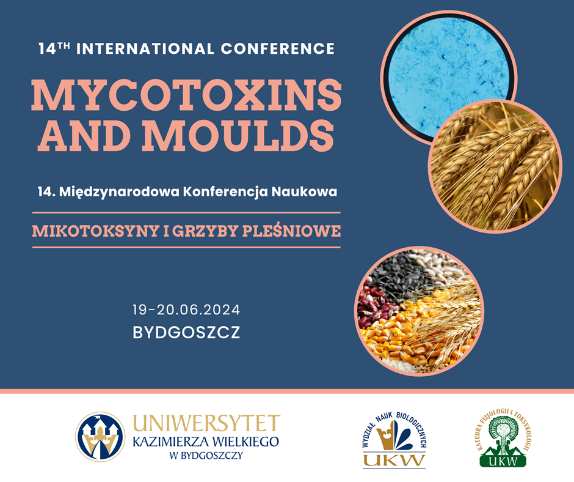 Karta zgłoszenia KLAUZULA INFORMACYJNAZgodnie z art. 13 Rozporządzenia Parlamentu Europejskiego i Rady (UE) 2016/679 z dnia 27 kwietnia 2016 r. w sprawie ochrony osób fizycznych w związku z przetwarzaniem danych osobowych i w sprawie swobodnego przepływu takich danych oraz uchylenia dyrektywy 95/46/WE (dalej zwanego Rozporządzeniem RODO), informujemy, że:administratorem Państwa danych osobowych jest Uniwersytet Kazimierza Wielkiego z siedzibą przy ul. Chodkiewicza 30, 85-064 Bydgoszcz,administrator danych osobowych powołał Inspektora Ochrony Danych nadzorującego prawidłowość przetwarzania danych osobowych, z którym można skontaktować się za pośrednictwem adresu e-mail: iod@ukw.edu.pl,Państwa dane osobowe przetwarzane są w celu rejestracji uczestnictwa w XIV Międzynarodowej Konferencji Mikotoksyny i pleśnie, komunikowania się z uczestnikami w celu organizacji wydarzenia naukowego, udokumentowania jego przebiegu, w tym sporządzenia listy uczestników, wydania zaświadczeń uczestnictwa, przygotowania materiałów konferencyjnych i pokonferencyjnych, w celach archiwalnych, a w przypadku wyrażenia zgody na otrzymywanie informacji o konferencjach i wydarzeniach o profilu naukowym lub popularyzujących naukę organizowanych przez Uniwersytet Kazimierza Wielkiego – także w celu wysłania takich informacji w przyszłości,podstawą prawną przetwarzania danych osobowych jest art. 6 ust. 1 lit. e Rozporządzenia RODO,  w związku z ustawą z dnia 20 lipca 2018 r. Prawo o szkolnictwie wyższym i nauce  oraz realizowaną przez uczelnię na jej podstawie misją, jaką jest prowadzenie działalności naukowej, kształtowanie postaw obywatelskich, a także uczestnictwo w rozwoju społecznym oraz tworzeniu  gospodarki opartej na innowacjach; w przypadku wyrażenia zgody na otrzymywanie informacji o konferencjach i wydarzeniach organizowanych przez Uniwersytet Kazimierza Wielkiego w przyszłości podstawą przetwarzania danych jest art. 6 ust. 1 lit. a Rozporządzenia RODO, czyli zgoda; mogą Państwo wycofać zgodę w dowolnym momencie, co nie wpływa na zgodność z prawem przetwarzania dokonanego przed jej cofnięciem,nie zamierzamy przekazywać Państwa danych osobowych innym podmiotom, za wyjątkiem podmiotów upoważnionych przez przepisy prawa powszechnie obowiązującego, nie zamierzamy przekazywać Państwa danych do państw trzecich (tj. niebędących członkami UE) lub organizacji międzynarodowych,podane przez Państwa dane osobowe przetwarzane w związku z udziałem w Konferencji będą przetwarzane przez okres przechowywania przez uczelnię dokumentacji finansowo-księgowej i sprawozdawczej dotyczącej tego wydarzenia,mają Państwo prawo żądania od administratora danych dostępu do swoich danych osobowych, ich sprostowania, usunięcia, ograniczenia przetwarzania, przenoszenia danych oraz prawo żądania zaprzestania przetwarzania danych, mają Państwo prawo wniesienia skargi do organu nadzorczego; organem nadzorczym jest Prezes Urzędu Ochrony Danych Osobowych,podanie przez Państwa danych jest dobrowolne, ale niezbędne do realizacji celów, do jakich zostały zebrane, bez ich podania nie będzie możliwy udział w Konferencji,nie zamierzamy na podstawie Państwa danych realizować zautomatyzowanego podejmowania decyzji ani profilowania.Ponadto informujemy, że w celu udokumentowania Konferencji, w jej trakcie będą wykonywane fotografie, które zostaną opublikowane na stronach internetowych należących do Uniwersytetu Kazimierza Wielkiego w Bydgoszczy.KLAUZULA ZGODY – organizacja przez UKW konferencji i wydarzeń w przyszłościWyrażam zgodę przekazywanie mi informacji o charakterze marketingowym i promocyjnym, w szczególności w zakresie organizowanych w przyszłości przez UKW konferencji i wydarzeń na podany przeze mnie adres e-mail. Mam świadomość, że wyrażenie przeze mnie zgody jest dobrowolne oraz że mogę odwołać zgodę w dowolnym momencie, co skutkować będzie usunięciem mojego adresu e-mail z bazy UKW, nie będzie miało natomiast wpływu na przetwarzanie danych przed cofnięciem zgody.……………………………………………..data i podpisNazwisko i imięInstytucjaInstytucjaUlica, nrKod pocztowy, miejscowość, krajDane do faktury TelefonFaxe-mailZgłoszenie doniesienia naukowegotaknieForma zgłoszeniaWykładKomunikat naukowyposterOferta dla firmReklamaUlotka reklamowa do torby konferencyjnejTytuł doniesieniaAutor/autorzy